LECTURE SCHEDULEBranch & Section: IV B. Tech CSE-1-II Semester			Regulation: R13Subject: Cloud Computing (Elective-IV)					Academic year: 2017-18Faculty Name: Dr. M. Bhanu Sridhar	COURSE OBJECTIVES:At the end of the course, the students will be able to:Learn about cloud environment.Build software systems and components that scale to millions of users in Internet.Learn about cloud concepts and capabilities across various cloud service models including IaaS, SaaS, PaaS.Develop cloud based software applications on top of cloud platforms. COURSE OUTCOMES:			After completing the course, the student must demonstrate the knowledge and ability to:Understanding the key dimensions of the challenge of cloud computing.Assessment of the economics, financial, and technological implications for selecting cloud computing for own organisation.Assessing the financial and organisational capacity of employer for actively initiating and installing cloud-based applications. Appraisal of own organisation needs for capacity building and training in cloud computing related areas. Overall Number of classes required: 60TEXTBOOKS:Distributed and Cloud Computing, Kai Hwang et al, Elsevier.Cloud Computing, Theory and Practice, Dan Marinescu, Elsevier.Cloud Computing, A Hands-On Approach, Arshadeep Bagra and Vijay Madisetti, University Press.REFERECE BOOKS:Cloud Computing: A Practical Approach, Anthony Velte et al, Tata McGraw-Hill.Mastering Cloud Computing, Foundations and Application Programming, Raj Kumar Buyya et al, Tata McGraw-Hill.Dr. M. Bhanu Sridhar									MBSNAME OF FACULTY							SIGNATURE OF FACULTY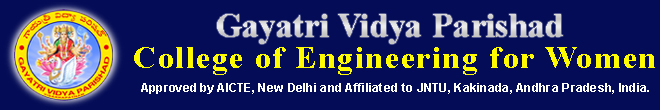 Unit No.Topic No.Name of the ConceptNo. of Classes RequiredUnit – 1 : Systems modelling, Clustering and virtualizationUnit – 1 : Systems modelling, Clustering and virtualizationUnit – 1 : Systems modelling, Clustering and virtualizationUnit – 1 : Systems modelling, Clustering and virtualizationUnit - 11Scalable computing over the Internet2Unit - 12Technologies for network based systems1Unit - 13System models for distributed and cloud computing2Unit - 14Software environments for distributed systems and clouds2Unit - 15Performance, security and energy efficiency1Total number of hours Total number of hours Total number of hours 8Unit – 2 : Virtual Machines and Virtualization of Clusters and Data CentersUnit – 2 : Virtual Machines and Virtualization of Clusters and Data CentersUnit – 2 : Virtual Machines and Virtualization of Clusters and Data CentersUnit – 2 : Virtual Machines and Virtualization of Clusters and Data CentersUnit – 21Implementation levels of virtualisation 2Unit – 22Virtualisation tools, structures and mechanisms2Unit – 23Virtualisation of CPU1Unit – 24Memory and I/O devices1Unit – 25Virtual clusters and resource management1Unit – 26Virtualisation for data center automation1Unit – 27Tutorial/slip test 1Total number of hoursTotal number of hoursTotal number of hours9Unit No.Topic No.Name of the ConceptNo. of Classes RequiredUnit – 3 : Cloud Platform ArchitectureUnit – 3 : Cloud Platform ArchitectureUnit – 3 : Cloud Platform ArchitectureUnit – 3 : Cloud Platform ArchitectureUnit - 31Cloud computing and service models2Unit - 32Architectural design of compute and storage clouds1Unit - 33Public cloud platforms2Unit - 34Inter-cloud resource management1Unit - 35Cloud security and trust management1Unit - 36Service oriented architecture (SOA)1Unit - 37Message-oriented middleware1Unit - 38Discussion and seminars1Total number of hours Total number of hours Total number of hours 10Unit – 4 : Cloud Programming and Software EnvironmentsUnit – 4 : Cloud Programming and Software EnvironmentsUnit – 4 : Cloud Programming and Software EnvironmentsUnit – 4 : Cloud Programming and Software EnvironmentsUnit – 41Features of Cloud and grid platforms1Unit – 42Parallel and distributed programming paradigms2Unit – 43Programming support of Google App Engine2Unit – 44Programming on Amazon AWS and MS Azure2Unit – 45Emerging cloud software environments1Unit – 47Tutorial/Hand-on Experience1Total number of hoursTotal number of hoursTotal number of hours9Unit No.Topic No.Name of the ConceptNo. of Classes RequiredUnit – 5 : Cloud Resource Management and SchedulingUnit – 5 : Cloud Resource Management and SchedulingUnit – 5 : Cloud Resource Management and SchedulingUnit – 5 : Cloud Resource Management and SchedulingUnit - 51Policies and mechanisms for resource management applications of control theory to task scheduling in a cloud2Unit - 52Stability of a two level resource allocation architecture2Unit - 53Feedback controls based on dynamic thresholds1Unit - 54Coordination of specialized autonomic performance managers2Unit - 55Resource Bundling1Unit - 56Scheduling algorithms for computing clouds2Unit - 57Fair queuing 1Unit - 58Start time fair queuing1Unit - 59Borrowed Virtual Time1Unit - 510Cloud scheduling subject to deadlines1Unit - 511Scheduling MapReduce Applications subject to deadlines1Unit - 512Discussion and seminars1Total number of hours Total number of hours Total number of hours 16Unit – 6 : Storage SystemsUnit – 6 : Storage SystemsUnit – 6 : Storage SystemsUnit – 6 : Storage SystemsUnit – 61Evolution of storage technology1Unit – 62Storage Models1Unit – 63General Parallel file systems1Unit – 64Google file system1Unit – 65Apache Hadoop1Unit – 66Big Table, Megastore1Unit – 67Amazon Simple Storage Services (S3)1Unit – 68Discussion/Seminar1Total number of hoursTotal number of hoursTotal number of hours8